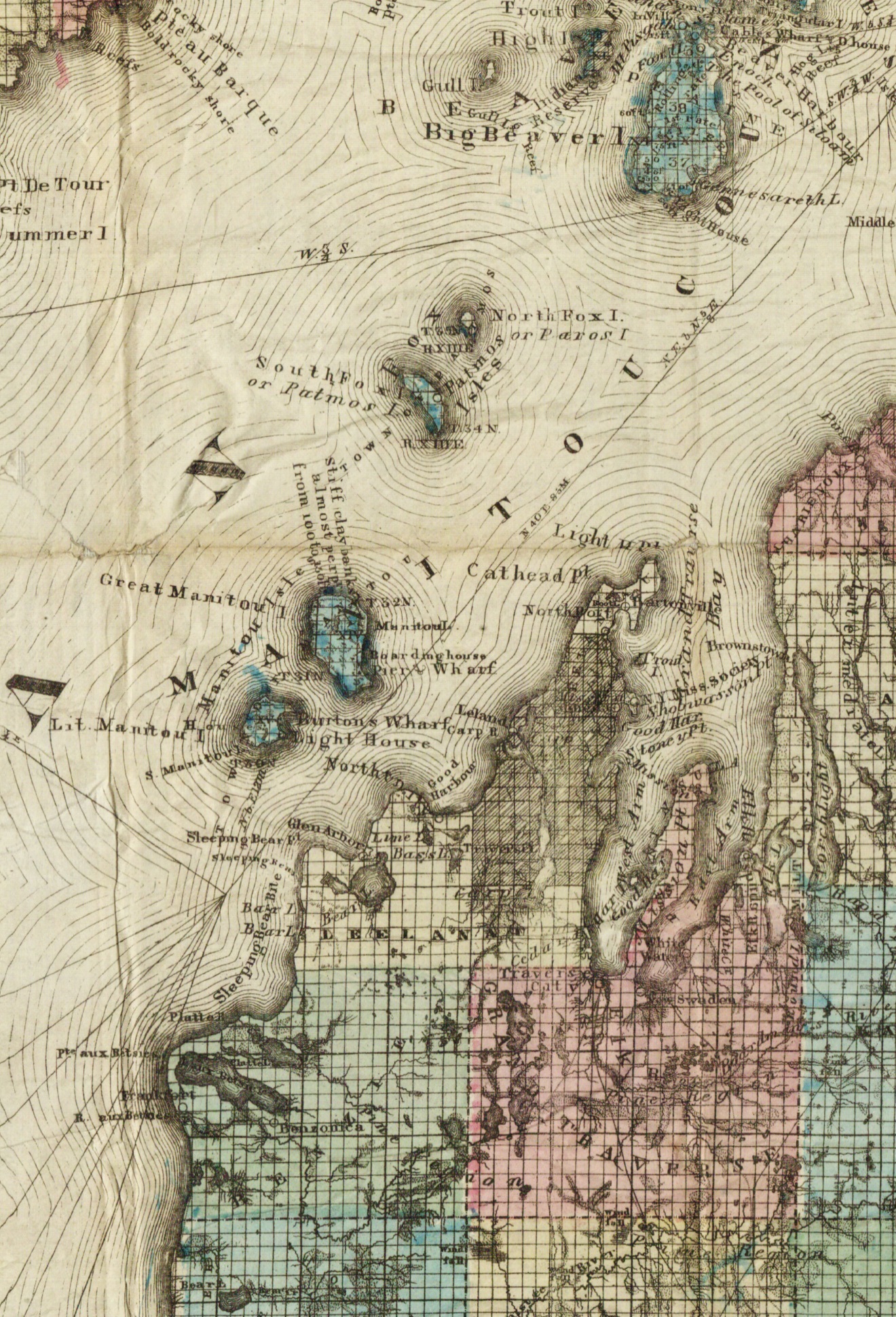 1868-Clarke-GT